ΑΔΑ:99ΧΙΩ1Λ-1ΚΚΑΡΙΘ. ΠΡΩΤ.: 1143/5-3-2020ΑΠΟΣΠΑΣΜΑ                                     Από το πρακτικό της 3ης/28-2-2020 Συνεδρίασης του Δημοτικού Συμβουλίου Σαμοθράκης.Στη Σαμοθράκη σήμερα 28-2-2020 ημέρα Παρασκευή και ώρα 19:00 μ.μ το Δημοτικό Συμβούλιο Σαμοθράκης συνήλθε σε τακτική συνεδρίαση ύστερα από  την αρίθμ. Πρωτ.:892/21-2-2020 πρόσκληση του Προέδρου του Δημοτικού Συμβουλίου που δημοσιεύτηκε στον ειδικό χώρο ανακοινώσεων (πίνακα ανακοινώσεων) και στην ιστοσελίδα του Δήμου Σαμοθράκης και επιδόθηκε με αποδεικτικό στους Συμβούλους, για συζήτηση και λήψη αποφάσεων στα κατωτέρω θέματα  της ημερήσιας διάταξης θέματα.ΘEMA: 10ο «Περί έγκρισης κανονισμού λειτουργίας Δημοτικού Κάμπινγκ Φυσικής Διαβίωσης Πλατιάς Νήσου Σαμοθράκης»     Αρίθμ. Απόφαση: 56Πριν από την έναρξη της συνεδρίασης αυτής ο Πρόεδρος του Δημοτικού Συμβουλίου διαπίστωσε ότι σε σύνολο δεκαεπτά (17) συμβούλων ήταν: Στη συνεδρίαση παραβρέθηκε και ο Δήμαρχος κ. Γαλατούμος Νικόλαος και η υπάλληλος του Δήμου Βραχιώλια Ευαγγελία για την τήρηση των πρακτικών της  συνεδρίασης.Στην συνεδρίαση Προεδρεύει ο Κος  Φωτεινού Φωτεινός. Ύστερα από την διαπίστωση της απαρτίας ο Πρόεδρος κ. Φωτεινού Φωτεινός κήρυξε την έναρξη της συνεδρίαση και αφού ανέφερε τους συμβούλους ότι ο Δημοτικός Σύμβουλος Αντωνίου Ιωάννης ενημέρωσε ότι απουσιάζει λόγω προβλήματος υγείας, εισηγήθηκε ως κατωτέρω τα θέματα της ημερήσιας διάταξης:Με την από 25/2/2020 εισήγηση του Αυτοτελούς Τμήματος Προγραμματισμού και Ανάπτυξης του Δήμου Σαμοθράκης, αναφέρονται τα εξής:  «Με την αρίθμ. 251/2019 απόφαση του Δημοτικού Συμβουλίου αποφασίστηκε η έγκριση υποβολής αίτησης έγκρισης τίτλου ¨Δημοτικό Κάμπινγκ Φυσικής Διαβίωσης Πλατιάς Νήσου Σαμοθράκης¨ προς το Ξενοδοχειακό Επιμελητήριο Ελλάδας και εξουσιοδοτήθηκε ο νόμιμος εκπρόσωπος του Δήμου για την υποβολή της ενώ επίκειται η υποβολή αίτησης γνωστοποποίησης λειτουργίας σύμφωνα με τις διατάξεις της αρίθμ. 8595/2017 (ΦΕΚ 1750/19-5-2017 τ.Β΄) και η υποβολή αίτησης ταξινόμησης  για την αδειοδότηση της λειτουργίας του.Σήμερα καλείται το Δημοτικό Συμβούλιο να εγκρίνει τον Κανονισμό Λειτουργίας του Δημοτικού Κάμπινγκ Φυσικής Διαβίωσης Πλατιάς Νήσου Σαμοθράκης κάμπινγκ, ο οποίος θα περιλαμβάνει τον σκοπό λειτουργίας, τις ειδικότητες του προσωπικού και τις αρμοδιότητες και την οργάνωση του προσωπικού, τις υποχρεώσεις και τα δικαιώματα αυτού, οδηγίες σχετικά με τις παρεχόμενες υπηρεσίες και τις υποχρεώσεις των κατασκηνωτών, καθώς και κάθε άλλη λεπτομέρεια που είναι απαραίτητη για την εύρυθμη λειτουργία του.Με το άρθρο 79 του Ν. 3463/06 (Δ.Κ.Κ.) ορίζονται τα εξής: «1. Οι δημοτικές και κοινοτικές αρχές ρυθμίζουν θέματα της αρμοδιότητάς τους εκδίδοντας  τοπικές κανονιστικές αποφάσεις, στο πλαίσιο της κείμενης νομοθεσίας, με τις οποίες:α) Θέτουν κανόνες:α1. Για την προστασία του φυσικού, αρχιτεκτονικού και πολιτιστικού περιβάλλοντος, των  θαλασσών από πηγές ξηράς και των υπόγειων και επίγειων υδάτινων αποθεμάτων από τη  ρύπανση.α2. Για την προστασία της υγείας των κατοίκων από οχλούσες δραστηριότητες και ειδικότερα  στις τουριστικές περιοχές κατά την τουριστική περίοδο.α3. Για την τήρηση της καθαριότητας σε κοινόχρηστους και ιδιωτικούς υπαίθριους χώρους της  εδαφικής τους περιφέρειας και γενικότερα για τη διασφάλιση και αναβάθμιση της αισθητικής  των πόλεων και των οικισμών, λαμβάνοντας υπόψη ιδιαίτερα τη διατήρηση και ανάδειξη των  παραδοσιακών, ιστορικών και τουριστικών περιοχών.α4. Για τη ρύθμιση της κυκλοφορίας, των μονοδρομήσεων και κατευθύνσεων της κυκλοφορίας,  τον προσδιορισμό και τη λειτουργία των χώρων στάθμευσης των οχημάτων, καθώς και για την  τοποθέτηση και λειτουργία μετρητών ή εγκαταστάσεων ρύθμισης της στάθμευσης οχημάτων σε  κοινόχρηστους χώρους.β) Καθορίζουν τον τρόπο εφαρμογής των αναγκαίων, κατά περίπτωση, μέτρων για την πρόληψη  και αντιμετώπιση πυρκαγιών σε κοινόχρηστους χώρους και ιδιαίτερα στους χώρους διάθεσης  των απορριμμάτων, λαμβάνοντας υπόψη τις σχετικές πυροσβεστικές διατάξεις.γ) Προσδιορίζουν τους όρους και τις ώρες λειτουργίας μουσικής σε καταστήματα που  λειτουργούν στην πόλη, λαμβάνοντας υπόψη τις χρήσεις γης, τις ιδιαίτερες τοπικές συνθήκες  και την προστασία των κατοίκων από την ηχορύπανση. δ) Καθορίζουν τους όρους και τις προϋποθέσεις:δ1. Για τη χρήση και λειτουργία των δημοτικών και κοινοτικών αγορών, των  εμποροπανηγύρεων, παραδοσιακού ή μη χαρακτήρα, των ζωοπανηγύρεων, των χριστουγεννιάτικων  αγορών και γενικά των υπαίθριων εμπορικών δραστηριοτήτων.δ2. Για τη χρήση των αλσών και των κήπων, των πλατειών, των παιδικών χαρών και των λοιπών  κοινόχρηστων χώρων.δ3. Για τη χρήση και λειτουργία των συστημάτων ύδρευσης, άρδευσης και αποχέτευσης.δ4. Για τη λειτουργία των δημοτικών και κοινοτικών κατοικιών, των θερέτρων, των  κατασκηνώσεων και τουριστικών εγκαταστάσεων.ε) Καθορίζουν τους χώρους λειτουργίας των λαϊκών αγορών, τις θέσεις που επιτρέπεται η  άσκηση υπαίθριου στάσιμου εμπορίου και τους κοινόχρηστους, δημοτικούς ή κοινοτικούς  χώρους, που επιτρέπεται να τοποθετηθούν τα μέσα προβολής υπαίθριας διαφήμισης.Μπορούν επίσης να καθορίζουν ειδικότερες προδιαγραφές και προϋποθέσεις κατασκευής και  τοποθέτησης διαφημιστικών πλαισίων και επιγραφών σε επαγγελματικούς χώρους, ανάλογα με  τις τοπικές ιδιαιτερότητες, λαμβάνοντας υπόψη τη φυσιογνωμία και την αισθητική του χώρου.στ) Προσδιορίζουν τους όρους και τις προϋποθέσεις για την εγκατάσταση και λειτουργία  καταστημάτων, επιχειρήσεων και ψυχαγωγικών δραστηριοτήτων, για τη χορήγηση της άδειας των  οποίων είναι αρμόδιοι, λαμβάνοντας υπόψη τις σχετικές διατάξεις για την προστασία του  περιβάλλοντος, του αιγιαλού και της παραλίας, της δασικής νομοθεσίας, της νομοθεσίας για  την πυροπροστασία, για τους αρχαιολογικούς και ιστορικούς τόπους, τις διατάξεις του  γενικού πολεοδομικού σχεδίου, του οικοδομικού κανονισμού και τους γενικούς όρους που  προβλέπονται από τις σχετικές υγειονομικές διατάξεις.Μπορούν, επίσης, πέραν των ανωτέρω, να προσδιορίζουν ειδικότερους όρους και προϋποθέσεις  για την ίδρυση και εγκατάσταση των ανωτέρω επιχειρήσεων και δραστηριοτήτων σε περιοχές,  που επηρεάζουν το φυσικό, πολιτιστικό και αρχιτεκτονικό περιβάλλον, την αισθητική  φυσιογνωμία και τις εν γένει λειτουργίες των πόλεων και των οικισμών, εκτός των περιοχών,  για τις οποίες έχουν προσδιορισθεί ειδικότεροι όροι χρήσεων γης.2. Οι αποφάσεις της ανωτέρω παραγράφου λαμβάνονται από τα δημοτικά ή κοινοτικά  συμβούλια με την απόλυτη πλειοψηφία του συνόλου των μελών τους, το συντομότερο δυνατό διάστημα από την έναρξη της δημοτικής ή κοινοτικής περιόδου.Την έκδοση των τοπικών κανονιστικών αποφάσεων των Δήμων εισηγείται στο δημοτικό συμβούλιο  η δημαρχιακή επιτροπή.Εάν η κανονιστική διάταξη αφορά αποκλειστικά την περιφέρεια ενός τοπικού διαμερίσματος ή  οικισμού, η δημαρχιακή επιτροπή διαμορφώνει την εισήγησή της, μετά από γνώμη του οικείου  τοπικού συμβουλίου.Για τη διαμόρφωση της εισήγησης, η δημαρχιακή επιτροπή λαμβάνει υπόψη τις παρατηρήσεις  και τις προτάσεις των αρμόδιων κοινωνικών και επαγγελματικών φορέων και ομάδων πολιτών  της περιφέρειας του Δήμου, με τους οποίους έρχεται σε διαβούλευση, καθώς και τυχόν  ειδικές μελέτες που έχουν εκπονηθεί για την αντιμετώπιση των ανωτέρω ζητημάτων.3. Με τις κανονιστικές αποφάσεις της παραγράφου 1 μπορεί να καθορίζονται οι περιπτώσεις,  για τις οποίες επιβάλλονται διοικητικά μέτρα και πρόστιμα, ορίζοντας το ύψος του  προστίμου και τη διαδικασία επιβολής  τους. 4. Οι τοπικές κανονιστικές αποφάσεις δημοσιεύονται υποχρεωτικά, κατά το πλήρες κείμενό  τους, στο δημοτικό ή κοινοτικό κατάστημα του Δήμου ή της Κοινότητας, σύμφωνα με τη  διαδικασία που προβλέπεται από το άρθρο 284 και περίληψη αυτών σε μια ημερήσια ή  εβδομαδιαία τοπική εφημερίδα. Οι αποφάσεις αυτές παραμένουν συνεχώς εκτεθειμένες σε χώρο  του δημοτικού ή κοινοτικού καταστήματος, που είναι προσιτός στο κοινό. Οι ίδιες  αποφάσεις, με φροντίδα του προέδρου του δημοτικού ή κοινοτικού συμβουλίου, μπορεί να  καταχωρούνται στην ιστοσελίδα του Δήμου ή της Κοινότητας.Επιπλέον, το δημοτικό και κοινοτικό συμβούλιο λαμβάνει μέτρα για την όσο το δυνατόν  ευρύτερη δημοσιοποίηση των αποφάσεων αυτών, μέσω των τοπικών μέσων μαζικής ενημέρωσης,  εκδίδοντας ειδικούς οδηγούς ενημέρωσης των κατοίκων και των οικείων επαγγελματικών τάξεων  και χρησιμοποιεί, για τον ίδιο σκοπό, οποιοδήποτε άλλο πρόσφορο μέσο.»Σύμφωνα με την παρ 1 περιπτ. Βv του άρθρου 73 του ν. 3852/10 το σχέδιο κανονιστικών αποφάσεων των άρθρων 79 και 82 του Κ.Δ.Κ. εισηγείται πλέον η επιτροπή ποιότητας ζωής. Συνεπώς την προηγούμενη αρμοδιότητα της δημαρχιακής επιτροπής για την εισήγηση των κανονιστικών αποφάσεων αναλαμβάνει από 1-1-2011 η επιτροπή ποιότητας ζωής αλλά στο Δήμο μας δεν λειτουργεί Επιτροπή Ποιότητας Ζωής λόγω πληθυσμιακών ως εκ τούτου με την   ευχέρεια των διατάξεων του άρθρου 79 του Ν.3463/2006 παρ. 1 α περ. α3  και των διατάξεων του άρθρου 3 παρ. ιστ) του Ν. 4623/2019 (ΦΕΚ131/9-8-2019/τ.Α΄) ΄που αντικαταστάθηκε το άρθρο 72 του Ν. 3852/2010, και του άρθρο 65 του 4623/2019, καλείται το Δημοτικό Συμβούλιο να εγκρίνει  Κανονισμό Λειτουργίας της Μονάδας Ιαματικής Θεραπείας (Υδροθεραπευτήριο).    Η  σχετική απόφαση του Δημοτικού Συμβουλίου θα δημοσιευτεί σύμφωνα με τις διατάξεις του άρθρου 79  παρ. 4 και άρθρο 284 του Ν.3464/2006 και θα σταλεί για έλεγχο νομιμότητας στην Αποκεντρωμένη Διοίκηση Μακεδονίας- Θράκης κατά τα προβλεπόμενα στο άρθρο 225 του ν. 3852/2010 όπως αντικαταστάθηκε και ισχύει  με το άρθρο 113 του ν. 4555/2018.Το Δημοτικό Συμβούλιο αφού άκουσε τα ανωτέρω και έλαβε υπόψη:τις διατάξεις του άρθρου 79 παρ. 1 α περ. α3 και άρθρου 82 του Ν.3463/2006,τις διατάξεις της παρ. 1 περ. βγ του άρθρου 73 και άρθρο 72 του Ν.3852/2010 τις διατάξεων του άρθρου 3 παρ. ιστ) του Ν. 4623/2019 (ΦΕΚ131/9-8-2019/τ.Α΄) ΄που αντικαταστάθηκε το άρθρο 72 του Ν. 3852/2010, το άρθρο 65 του Ν. 4623/2019,το άρθρο 113 του Ν. 4555/2018 τις διατάξεις της  αρίθμ. 14129/14-7-2015 Υπουργικής απόφασης (ΦΕΚ 1476/τ.Β΄) το σχέδιο του Κανονισμού Λειτουργίας του Δημοτικού Κάμπινγκ Φυσικής Διαβίωσης Πλατιάς Νήσου Σαμοθράκης που συνέταξε το Αυτοτελές Τμήμα Προγραμματισμού και Ανάπτυξης του Δήμου Σαμοθράκηςκαι κατόπιν διαλογικής συζήτησης,						ΑΠΟΦΑΣΙΖΕΙ ΜΕ ΠΛΕΙΟΨΗΦΙΑΕγκρίνει τον Κανονισμό Λειτουργίας του Δημοτικού Κάμπινγκ Φυσικής Διαβίωσης Πλατιάς Νήσου Σαμοθράκης όπως ακολουθεί: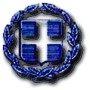 ΕΛΛΗΝΙΚΗ ΔΗΜΟΚΡΑΤΙΑΝΟΜΟΣ ΕΒΡΟΥΔΗΜΟΣ ΣΑΜΟΘΡΑΚΗΣΑΥΤΟΤΕΛΕΣ ΤΜΗΜΑ ΠΡΟΓΡΑΜΜΑΤΙΣΜΟΥ& ΑΝΑΠΤΥΞΗΣΚΑΝΟΝΙΣΜΟΣ ΛΕΙΤΟΥΡΓΙΑΣΔΗΜΟΤΙΚΟΥ ΚΑΜΠΙΝΓΚ ΦΥΣΙΚΗΣ ΔΙΑΒΙΩΣΗΣ ΠΛΑΤΙΑΣ ΝΗΣΟΥ ΣΑΜΟΘΡΑΚΗΣ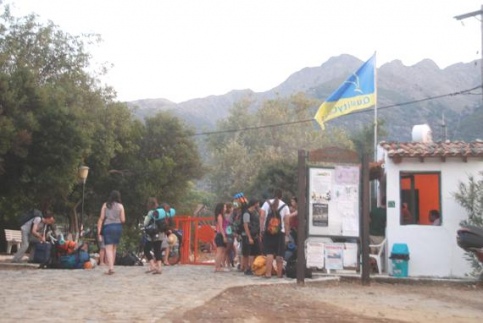 Σαμοθράκη, 2020                                                             Άρθρο 1ΟΈκταση εφαρμογής κανονισμούΟ Κανονισμός αυτός αποτελεί πλαίσιο λειτουργίας του Δημοτικού Κάμπινγκ που βρίσκεται στην περιοχή ¨ΠΛΑΤΙΑ¨ Σαμοθράκης και αποσκοπεί στην καλύτερη εξυπηρέτηση των κατασκηνωτών στο σύνολο τους.Άρθρο 2Σκοπός Το κάμπινγκ στην περιοχή ΠΛΑΤΙΑ Δήμου Σαμοθράκης δημιουργήθηκε ως τουριστική εγκατάσταση με σκοπό της εξυπηρέτηση των αναγκών των τουριστών με προορισμό την νήσο Σαμοθράκη και αποτελεί οργανωμένη κατασκήνωση που περιλαμβάνει υποδοχή – διοίκηση και υπαίθριους χώρους και παρέχει διαμονή και αναψυχή στους επισκέπτες οι οποίοι διαθέτουν ή όχι δικά τους μέσα μεταφοράς και διανυκτέρευσης (σκηνές και τροχόσπιτα). Για την λειτουργία του εκδίδεται ειδικό σήμα λειτουργίας σύμφωνα με τις εκάστοτε ισχύουσες διατάξεις και τις προδιαγραφές του νόμου για το είδος των υποδομών αυτών και σύμφωνα με τις ισχύουσες προδιαγραφές.Άρθρο 3Όργανα διοίκησηςΤο κάμπινγκ αποτελεί υπηρεσία του Δήμου Σαμοθράκης που υπάγεται διοικητικά στο Αυτοτελές Τμήμα Προγραμματισμού και Ανάπτυξης του Δήμου Σαμοθράκης σύμφωνα με στον Οργανισμό Εσωτερικής Υπηρεσίας του Δήμου  Σαμοθράκης (ΦΕΚ 4128/20-9-2018 τ. Β΄) όπως ισχύει.Ο νόμιμος εκπρόσωπος του κάμπινγκ είναι ο εκάστοτε Δήμαρχος, όργανο διοίκησης είναι ο Δήμαρχος και το Δημοτικό Συμβούλιο, ο προϊστάμενος της υπηρεσιακής μονάδας την οποία οργανικά εντάσσεται στον Οργανισμό Εσωτερικής Υπηρεσίας του Δήμου και ο υπεύθυνος λειτουργίας στον οποίο ανατίθενται καθήκοντα διευθυντή  από τον Δήμαρχο. Άρθρο 4Κριτήρια διαμονήςΚριτήριο για τη διαμονή  των επισκεπτών, εκτός από τις παροχές του Camping, θα πρέπει να είναι και η διάθεση σας να σεβαστούν τους όρους της λειτουργίας του. Κατασκηνωτές που δεν είναι διατεθειμένοι να τηρήσουν τον κανονισμό είναι ανεπιθύμητοι. Ο υπεύθυνος λειτουργίας του Camping έχει νόμιμή αρμοδιότητα να απομακρύνει από το χώρο κάθε δύστροπο κατασκηνωτή.Η είσοδος και η παραμονή στο Camping σημαίνει την αυτόματη αποδοχή των παρακάτω όρων:Oι κατασκηνωτές οφείλουν να παραδώσουν κατά την είσοδο στο Camping τα διαβατήρια ή τις ταυτότητες τους, όπως και τα Carnets Camping internationals, εφόσον διαθέτουν, τα οποία και παραµένουν στη Reception µέχρι τη στιγµή της αναχώρησής τους.Την κάρτα ελέγχου που παραλαµβάνει ο κατασκηνωτής κατά την παράδοση του διαβατηρίου είναι υποχρεωµένος να την επιδεικνύει στον υπάλληλο της υποδοχής κάθε φορά που εισέρχεται πεζός ή µε αυτοκίνητο στο Camping. Eπιστρέφεται οπωσδήποτε στη Reception ταυτόχρονα µε την παραλαβή των διαβατηρίων ή ταυτότητα των Carnets Campings, κατά την αναχώρηση τους.Ο κατασκηνωτής οφείλει να εγκατασταθεί µόνο µέσα στα όρια της θέσης που καθορίζεται. Απαγορεύεται το παρκάρισµα αυτοκινήτων ή η τοποθέτηση άλλων αντικειµένων στις τυχόν ελεύθερες θέσεις.Kάθε αλλαγή αριθµού θέσης, ατόµων κλπ. απαιτεί προηγούµενη έγκριση της Reception και παράλληλα εξόφληση του παλιού λογαριασµού και άνοιγµα νέου.Σε όλες τις θέσεις παρέχεται ηλεκτρική τάση 220V, Η λήψη ρεύµατος στις σκηνές γίνεται µε απόλυτη ευθύνη των κατόχων τους.H φύλαξη των ατοµικών ειδών και εξοπλισµού είναι ευθύνη των κατασκηνωτών. Το Camping δεν έχει καµιά σχετική ευθύνη.Επίσης το Camping δεν έχει καµία σχετική ευθύνη για τυχόν φθορές ή καταστροφές στον εξοπλισµό των κατασκηνωτών από καιρικά φαινόµενα ή δολιοφθορές από τρίτους.Οι κατασκηνωτές οφείλουν κατά την αναχώρηση τους να αποµακρύνουν όλο τον εξοπλισµό τους από τους χώρους του Camping. Τυχόν αµέλεια να πράξουν τα ως άνω δεν επιφέρει καµιά ευθύνη του Camping για τη φύλαξη τους.Επισκέπτες πελατών µπορούν να παραµείνουν στο Camping, ύστερα από έγκριση του Υπευθύνου, µε ευθύνη των επισκεπτόµενων, και επιβαρύνονται µε ηµερήσια διαµονή.Στο Camping επιτρέπεται η είσοδος µόνο των αυτοκινήτων των κατασκηνωτών, που θα πρέπει να κινούνται αργά µε την ταχύτητα πεζού.Οι ώρες κοινής ησυχίας (14.00-18.00 και 24.00-08.00) είναι υποχρεωτικές για όλους. Η πύλη είναι κλειστή για τροχοφόρα από τα µεσάνυχτα έως τις 07.00.TV, ραδιόφωνα και λοιπά µουσικά όργανα επιτρέπονται µε τον όρο ότι θα λειτουργούν σε χαµηλή ένταση.Οι γονείς πρέπει να προσέχουν τα παιδιά τους στο θέµα της υπακοής στον κανονισµό λειτουργίας του Camping και της µη ενόχλησης των κατασκηνωτών.Αθλοπαιδίες επιτρέπονται σε χώρους που θα υποδειχθούν και τα παιδιά µπορούν να κινούνται µε τα ποδήλατα τους στο Camping µε απόλυτη ποινική και αστική ευθύνη των γονιών τους.Το ψήσιµο φαγητού, η πλύση σκευών και ρούχων επιτρέπεται µόνο στους καθορισµένους χώρους και με ευθύνη των κατασκηνωτών.Την ηµέρα αναχώρησης η θέση πρέπει να ελευθερώνεται τουλάχιστον έως τις 12.00. ∆ιαφορετικά ο κατασκηνωτής επιβαρύνεται µε µία επιπλέον διηµέρευση.Απαγορεύετεται:
α) Πλύσιµο αυτοκινήτων στο χώρο του Camping.
γ) Καταστροφή των εγκαταστάσεων.
δ) Επέµβαση σε ηλεκτρικό - αρδευτικό - αποχετευτικό δίκτυο και γενικά στις εγκαταστάσεις.
ε) Η µετακίνηση κάθε αντικειµένου του Camping από το χώρο του.    στ) Άναµµα φωτιάς στο χώρο του Camping και στην παραλία.    ζ) Ρύπανση του χώρου µε οποιοδήποτε τρόπο.   η) Η οπλοφορία και η οπλοχρησία.    θ) Η κυκλοφορία ανεπιτήρητων ζώων Άρθρο 5Πόροι του κάμπινγκΤο κάμπιγκ παρέχει τις υπηρεσίες του έναντι αντιτίμου. Το ύψος εκάστοτε παρεχόμενης υπηρεσίας καθορίζεται από το Δημοτικό  Συμβούλιο.Άρθρο 6Λειτουργία 1. Το διάστημα λειτουργίας του  κάμπινγκ ορίζεται από  την 1η Ιουνίου  και λήγει την 15η Σεπτεμβρίου έκαστου έτους. Η είσοδος επισκεπτών και η προσφορά παντός είδους υπηρεσιών λειτουργούν  από 8.00 π.μ, έως 12.00 μ.μ. όλες τις ημέρες του μήνα για το διάστημα λειτουργίας του, προκειμένου να εξυπηρετήσει τους επισκέπτες.2. Με απόφαση του Δημοτικού Συμβουλίου δύναται να αναπροσαρμόζεται το διάστημα λειτουργίας λαμβάνοντας υπόψη τις δυνατότητες του Δήμου για την λειτουργία του αλλά και την τουριστική κίνηση του νησιού.Άρθρο 7ΠροσωπικόΗ πλήρωση των προβλεπόμενων  θέσεων για την λειτουργία του κάμπινγκ στον Ο,Ε,Υ. του Δήμου γίνεται με τις ισχύουσες κάθε φορά διατάξεις για το διορισμό και την πρόσληψη προσωπικού στους Ο.Τ.Α. Α΄ βαθμού. Τα ειδικότερα τυπικά προσόντα διορισμού του προσωπικού  είναι τα προβλεπόμενα από τα 37α/87, 22/90 και 50/2001 Προεδρικά Διατάγματα (ΦΕΚ 11/Α/87, 7/Α/90, 39/Α/01), όπως ισχύουν κάθε φορά. Το προσωπικό υποδοχής και εξυπηρέτησης κοινού θα πρέπει να γνωρίζει καλά τουλάχιστον την Αγγλική Γλώσσα, πρόσθετα θα πρέπει να γνωρίζει χρήση Ηλεκτρονικών Υπολογιστών.Άρθρο 8Γενικά καθήκοντα προσωπικούΤο προσωπικό του κάμπινγκ είναι υποχρεωμένο να συμβάλλει με όλες τις δυνάμεις του στην εύρυθμη λειτουργία του, να συμπεριφέρεται με ευπρέπεια και ευγενικούς τρόπους  στους πελάτες να καλλιεργεί κλίμα φιλοξενίας και να επιδιώκει με κάθε τρόπο την ευαρέσκεια των επισκεπτών και γενικά να εκτελεί τα καθήκοντα που του αναθέτουν ευσυνείδητα. Άρθρο 9Ειδικά καθήκοντα και αρμοδιότητες προσωπικούΟ Δήμαρχος είναι υπηρεσιακός και πειθαρχικός προϊστάμενος του προσωπικού του κάμπινγκ και υπέχει κάθε ποινική και αστική ευθύνη που απορρέει από την νομοθεσία που διέπει τη λειτουργία και την αρτιότητα του, καθώς και την προστασία του χώρου. Ενδεικτικά τα καθήκοντα του προσωπικού του κάμπινγκ προσδιορίζονται ως εξής: 1.Υπεύθυνος Λειτουργίας ορίζεται από τον Δήμαρχο υπεύθυνος Διευθυντής και ο αναπληρωτής του, οι οποίοι θα πρέπει να κατέχουν τουλάχιστον πτυχίο Ανώτατου Εκπαιδευτικού Ιδρύματος της ημεδαπής ή αντίστοιχο τίτλο σπουδών της αλλοδαπής, ή τριετή αποδεδειγμένη σχετική επαγγελματική εμπειρία σε τουριστικές επιχειρήσεις και καλή γνώση μιας από τις γλώσσες της Ευρωπαϊκής Ένωσης, κατά προτίμηση της αγγλικής και γνώση ηλεκτρονικών υπολογιστών.α) Μεριμνά και ευθύνεται για την τήρηση του παρόντος Κανονισμού Εσωτερικής Λειτουργίας και για την εν γένει κανονική λειτουργία του, εφαρμόζοντας τις υποδείξεις των προϊσταμένων του.β)Μεριμνά για τη γνωστοποίηση του τιμοκαταλόγου των παρεχόμενων σε αυτά υπηρεσιών σε εμφανές σημείο του χώρου υποδοχής. γ) Οφείλει να βρίσκεται στις εγκαταστάσεις του κάμπινγκ κατά το χρόνο λειτουργίας του. δ) Κατευθύνει, παρακολουθεί, και ελέγχει τις εργασίες του προσωπικού σύμφωνα με τα καθήκοντα που τους έχουν  ανατεθεί από τον Δήμαρχο και σε συνεργασία με τον υπηρεσιακό προϊστάμενό του  ρυθμίζει θέματα οργάνωσης.ε) Μεριμνά για την εύρυθμη λειτουργία του κάμπινγκ, αποφασίζει άμεσα για κάθε ζήτημα που ανακύπτει και ρυθμίζει την εναλλαγή του προσωπικού με βάση τα νόμιμα ωράρια εργασίας και τις πραγματικές ανάγκες. Σε περίπτωση απουσίας του ο νόμιμος αναπληρωτής του αποφασίζει για τα ζητήματα που χρήζουν άμεσης αντιμετώπισης.2.  Προσωπικό Υποδοχής (2 βάρδιες): Το προσωπικό υποδοχής θα πρέπει να κατέχει τουλάχιστον απολυτήριο τίτλο Δευτεροβάθμιας Εκπαίδευσης της ημεδαπής ή αντίστοιχο τίτλο σπουδών της αλλοδαπής, και καλή γνώση μιας από τις γλώσσες της Ευρωπαϊκής Ένωσης, κατά προτίμηση της αγγλικής και γνώση ηλεκτρονικού υπολογιστή.α) Φροντίζει για την άμεση ηλεκτρονική καταγραφή των επισκεπτών μέσω του εφαρμοζόμενου συστήματος  και παραλαμβάνει τα προβλεπόμενα έγγραφα για την ταυτοποίησή τους τα οποία κρατάει σε ασφαλές μέρους μέχρι την εξόφληση του αντιτίμου των υπηρεσιών που θα κάνει χρήση.β) εκδίδει κάρτα στους εισερχομένους ανάλογα με τις εκάστοτε παρεχόμενες υπηρεσίες.γ) Τιμολογεί και εισπράττει το αντίτιμο των παρεχόμενων υπηρεσιών και φυλάσσει τα χρήματα μέχρι την λήξη της βάρδιάς του και την παράδοσή τους στον υπεύθυνο είσπραξης και απόδοσης που ορίζεται από τον Δήμαρχο.δ) Παρέχει παντός είδους πληροφορίες προς εξυπηρέτηση των πελατών.δ) Ενημερώνει τον υπεύθυνο του κάμπινγκ  για κάθε περιστατικό ύποπτο σχετικά με την ασφάλεια του χώρου.ε) Τηρεί ηλεκτρονικά ημερήσιο βιβλίο επισκεπτών  3. Βοηθητικό προσωπικό καθαριότητας (2 βάρδιες): α) Εκτελεί τις εργασίες καθαριότητας του χώρου υποδοχής, του καταστήματος, των WC, των νιπτήρων των ντουζ και λοιπών κοινοχρήστων χώρων.β) Συλλέγει και απομακρύνει τα απορρίμματα από τους κάδους και τα μεταφέρει σε κάδους απορριμμάτων του Δήμου σε συνεννόηση με την  υπηρεσία καθαριότητας του Δήμου.γ) Εκτελεί κάθε άλλη βοηθητική εργασία που του ανατίθεται από τον υπεύθυνο του κάμπινγκ. δ) Χρησιμοποιεί υλικά καθαριότητας που παραλαμβάνει από τον υπεύθυνο με υπηρεσιακό σημείωμα 4. Προσωπικό φύλαξης (1 βάρδια νυχτερινή)Μεριμνά για την ασφάλεια του χώρου από τις 12.00 μ.μ. έως τις 7.00 π.μ.5. Προσωπικό Μίνι Μάρκετ, εστιατορίο, καντίνα  κ.λ.π. (2 βάρδιες):Κάθε είδους απαιτούμενη εργασία για την λειτουργία καταστήματος (ανεφοδιασμό, προετοιμασία, σέρβις, πωλήσεις, εισπράξεις κ.ά) με σκοπό  την παροχή βασικών ειδών για την εξυπηρέτηση των επισκεπτών.5.   Την Διοικητική και Οικονομική εργασία του κάμπινγκ ασκούν υπάλληλοι των  αντίστοιχων υπηρεσιακών μονάδων του Δήμου  Σαμοθράκης.Άρθρο 10Ειδικοί κανόνες για το προσωπικό1. Οι ώρες προσέλευσης και αποχώρησης του προσωπικού του κάμπινγκ καθορίζονται με απόφαση του Δημάρχου και είναι ανάλογες με το ωράριο εργασίας και τις ώρες λειτουργίας του κάμπινγκ.2. Απαγορεύεται η απομάκρυνση του προσωπικού από το κάμπινγκ κατά τις εργάσιμες ώρες. Εφόσον συντρέχουν ιδιαίτερα σοβαροί προσωπικοί ή υπηρεσιακοί λόγοι, επιτρέπεται ολιγόωρη απομάκρυνση του υπαλλήλου, μετά από ειδική άδεια του  υπευθύνου λειτουργίας ο οποίος οφείλει να ενημερώσει άμεσα τον Προϊσταμένο της υπηρεσίας στην οποία οργανικά εντάσσεται.Άρθρο 11Προϋπολογισμός Διαχείριση Έργα Προμήθειες1. Τα έσοδα – έξοδα του κάμπινγκ εγγράφονται στον προϋπολογισμό του Δήμου Σαμοθράκης και γενικά η διαχείριση τα έργα και οι προμήθειες του κάμπινγκ εκτελούνται από τις αρμόδιες υπηρεσιακές μονάδες του Δήμου.Άρθρο 12Κάθε θέμα που αναφέρεται στη λειτουργία του κάμπινγκ και δεν περιλαμβάνεται στον παρόντα Κανονισμό ρυθμίζεται με απόφαση του Δημοτικού Συμβουλίου  του Δήμου Σαμοθράκης.Άρθρο 13ο ΙσχύςΗ ισχύς του παρόντος κανονισμού αρχίζει από την έγκριση νομιμότητας της απόφασης έγκρισής του   από το Δημοτικό Συμβούλιο από την οικεία Αποκεντρωμένη Διοίκηση Μακεδονίας- Θράκης.Με την έναρξη ισχύος του καταργείται κάθε άλλη προγενέστερη απόφαση που ρυθμίζει όλα τα ανωτέρω θέματα.	Η παρούσα απόφαση να δημοσιευτεί  σύμφωνα με την παρ. 4 του άρθρου 79 του Δ.Κ.Κ.Η  παρούσα απόφαση να  δημοσιευτεί σύμφωνα με τις διατάξεις του άρθρου 79  παρ. 4 και άρθρο 284 του Ν.3464/2006 και θα σταλεί για έλεγχο νομιμότητας στην Αποκεντρωμένη Διοίκηση Μακεδονίας- Θράκης κατά τα προβλεπόμενα στο άρθρο 225 του ν. 3852/2010 όπως αντικαταστάθηκε και ισχύει  με το άρθρο 113 του ν. 4555/2018.Στην παρούσα απόφαση μειοψήφησαν τέσσερις (4) δημοτικοί σύμβουλοι από την παράταξη της μειοψηφίας ¨Δημοτικό Ενωτικό Κίνημα  Συνεργασίας¨ οι κ.κ. Βίτσας Αθανάσιος, Γιαταγάνη Κωνσταντίνα, Παπάς Παναγιώτης και Σαράντος Γεώργιος με το σκεπτικό ότι δεν έλαβαν γνώση του περιεχομένου του σχεδίου του κανονισμού πριν την συνεδρίαση και δεν υφίσταται αδειοδοτημένη δραστηριότητα κάμπινγκ. Αφού συντάχθηκε και αναγνώστηκε το πρακτικό αυτό υπογράφεται όπως παρακάτω:Ο Πρόεδρος του Δημοτικού Συμβουλίου     Τα Μέλη          O Γραμματέας      Φωτεινού Φωτεινός           (Υπογραφές)                   Παλκανίκος Ιωάννης 					Ακριβές Απόσπασμα					  Ο Δήμαρχος					          Γαλατούμος ΝικόλαοςΠΑΡΟΝΤΕΣΑΠΟΝΤΕΣΦωτεινού Φωτεινός – Πρόεδρος Δημ. Συμβουλίου1.Γλήνιας Στυλιανός – Δημ. Σύμβουλος   Φωτεινού Σαράντος - Δημ. Σύμβουλος2.Πρόξενος Χρήστος -        »      »Βίτσας Αθανάσιος-         »       »3.Σκαρλατίδης Αθανάσιος -  »      »Γιαταγάνη Κων/να-        »       »4.Αντωνίου Ιωάννης-          »      »Γλήνιας Ιωάννης  -         »       »5.Μόραλη Αντωνάκη Χρυσάνθη-  »     »Γρηγόραινας Ιωάννης-    »      »  Καραμήτσου – Γιαννέλου Κατερίνα -                                                       »      »Κυλίμος Νικόλαος -         »      »Παλκανίκος Ιωάννης -      »      »Παπάς Παναγιώτης -         »      »Σαράντος Γεώργιος -         »      »Τερζή Αναστασία -            »      »Δεν προσήλθαν αν και κλήθηκαν νόμιμα